          Tu  -  TERZA UNIVERSITÀ -  2023/24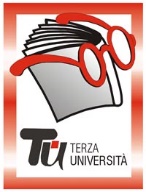                                                               Bergamo - TERZA FASECalendario  Modulo  n°67CAMMINARE FA BENE 5 DocenteTeam TuGiornoMercoledìOrario9.30-12.00PeriodoDal 20 marzo al 15 maggio 2024 (8 incontri - € 20,00)Sederitrovo prevalentemente difronte allo Stadio (edicola)ArgomentoBENESSERE (max 30)PresentazioneLe camminate mattutine con Terza Università sono diventate per molte persone un appuntamento imperdibile. Sappiamo che camminare fa bene e avere l’impegno con un gruppo aiuta ad essere costanti superando le scuse dettate dalla pigrizia. I percorsi sono piacevoli e non troppo impegnativi (da 7 a 10 Km), il passo consente di fare quattro chiacchiere ed è prevista una sosta per il caffè. In alcuni casi, per ampliare la varietà dei percorsi, il ritrovo sarà in luoghi diversi dallo Stadio.  Tutor120.03.2024227.03.2024303.04.2024410.04.2024517.04.2024624.04.2024708.05.2024815.05.2024